Steps to running correlation in ISScatterplot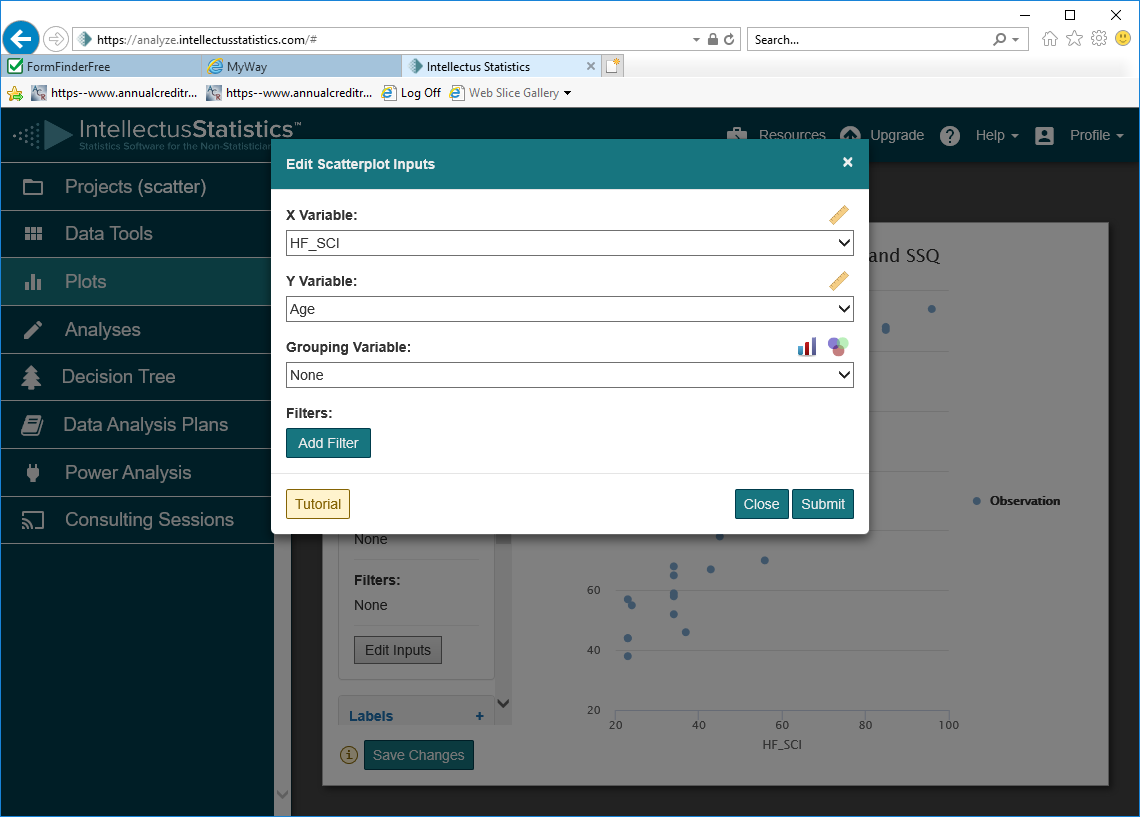 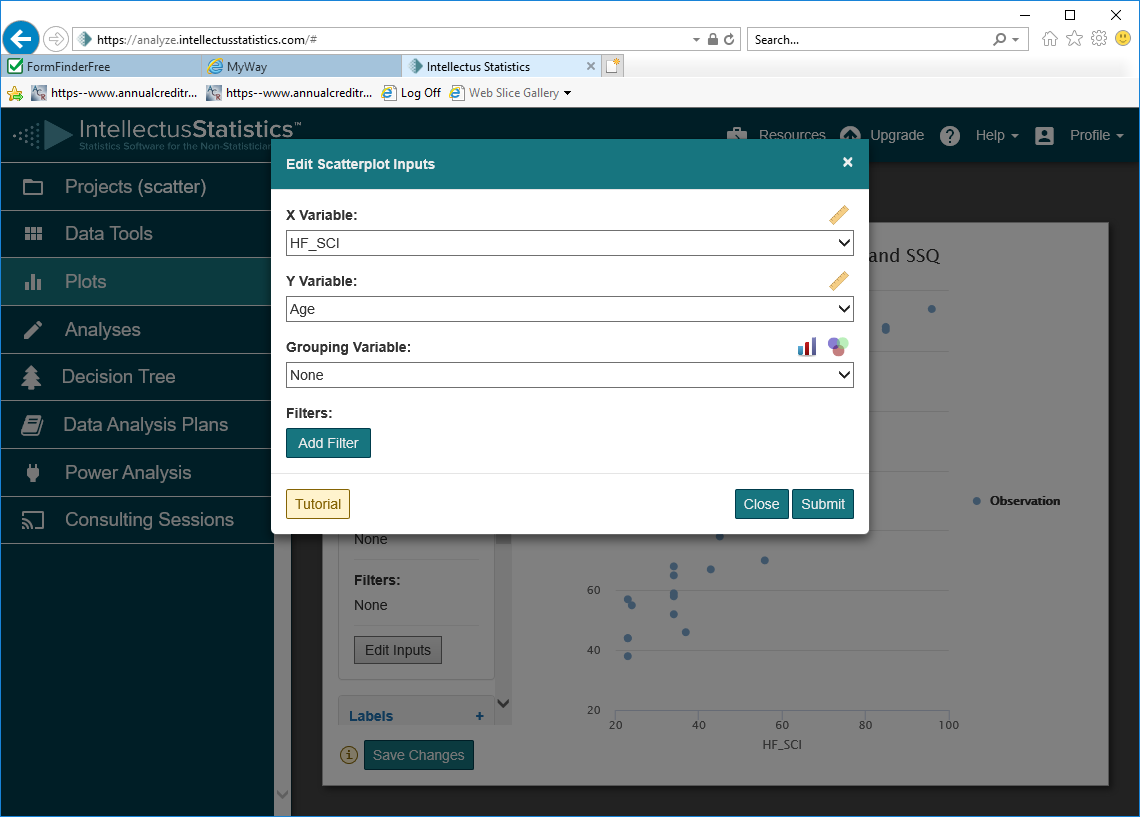 Select Plots and choose scatterplotClick on down arrow to choose the x variable, repeat for y variableHit submit to see plot                                                     If hit the tutorial button on the bottom left will see a menu ..choose download plot for instruction of how to export your plot to your write up. Correlation Select analysis ...Choose Correlations....then Pearson correlation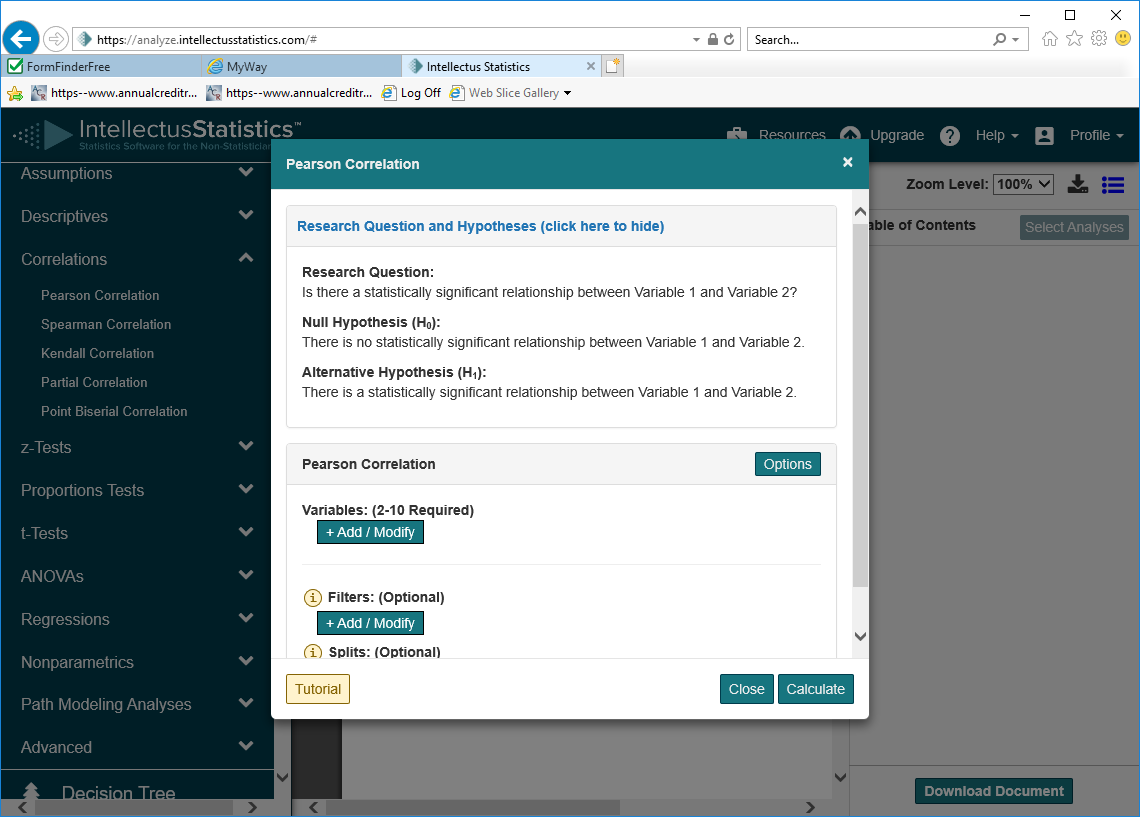 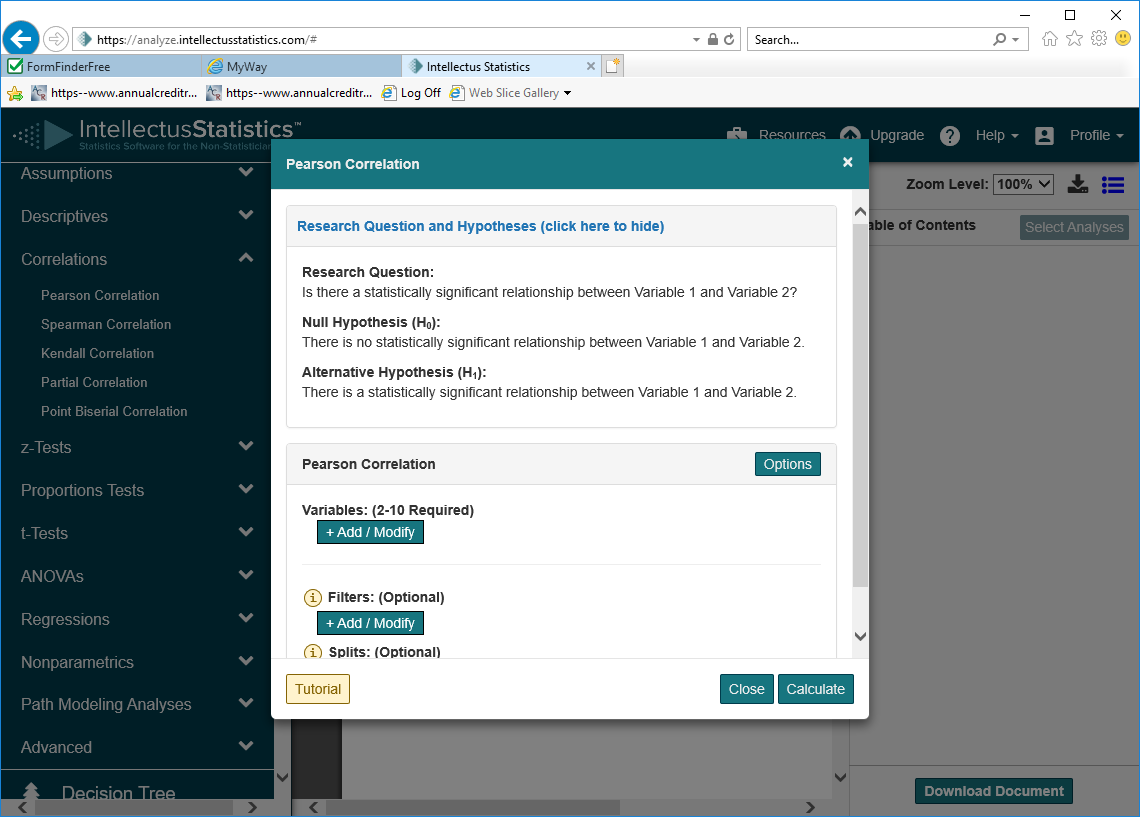 Identify your variables 	When ready click on the +Add/Modify    Choose the variables (hit add variable button)Check that hypothesis is correct for what you want to do.8.calculateView the raw output view (choose button on top)View the results. View the document view to see example of write up  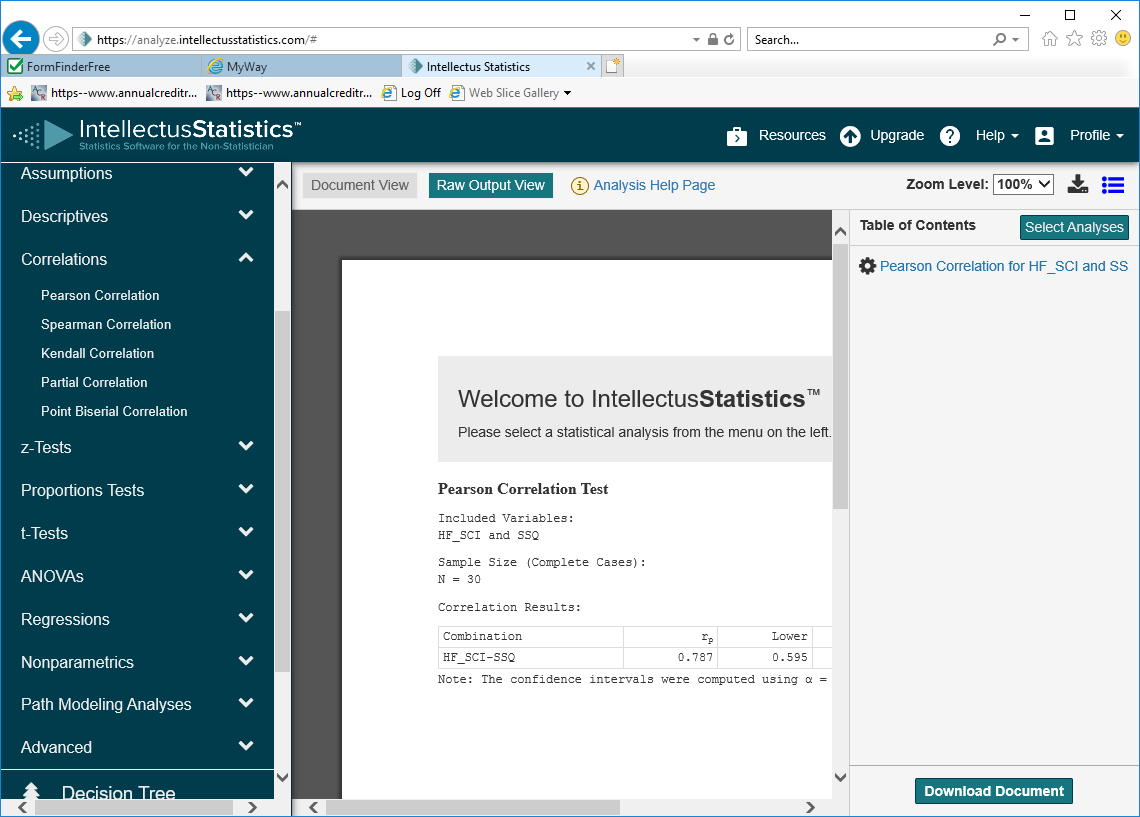 